Innovation, Creativity and Entrepreneurism (ICE) Scholarship 
Application Form
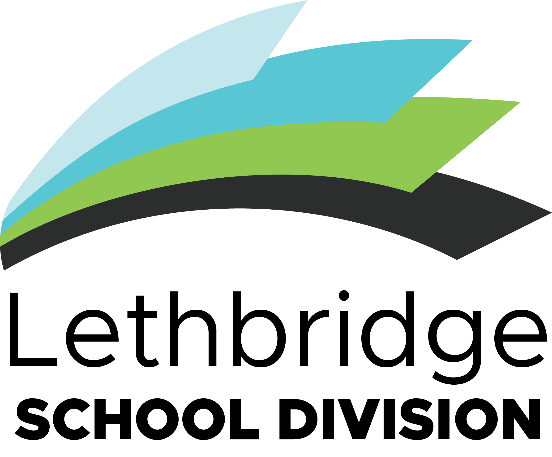 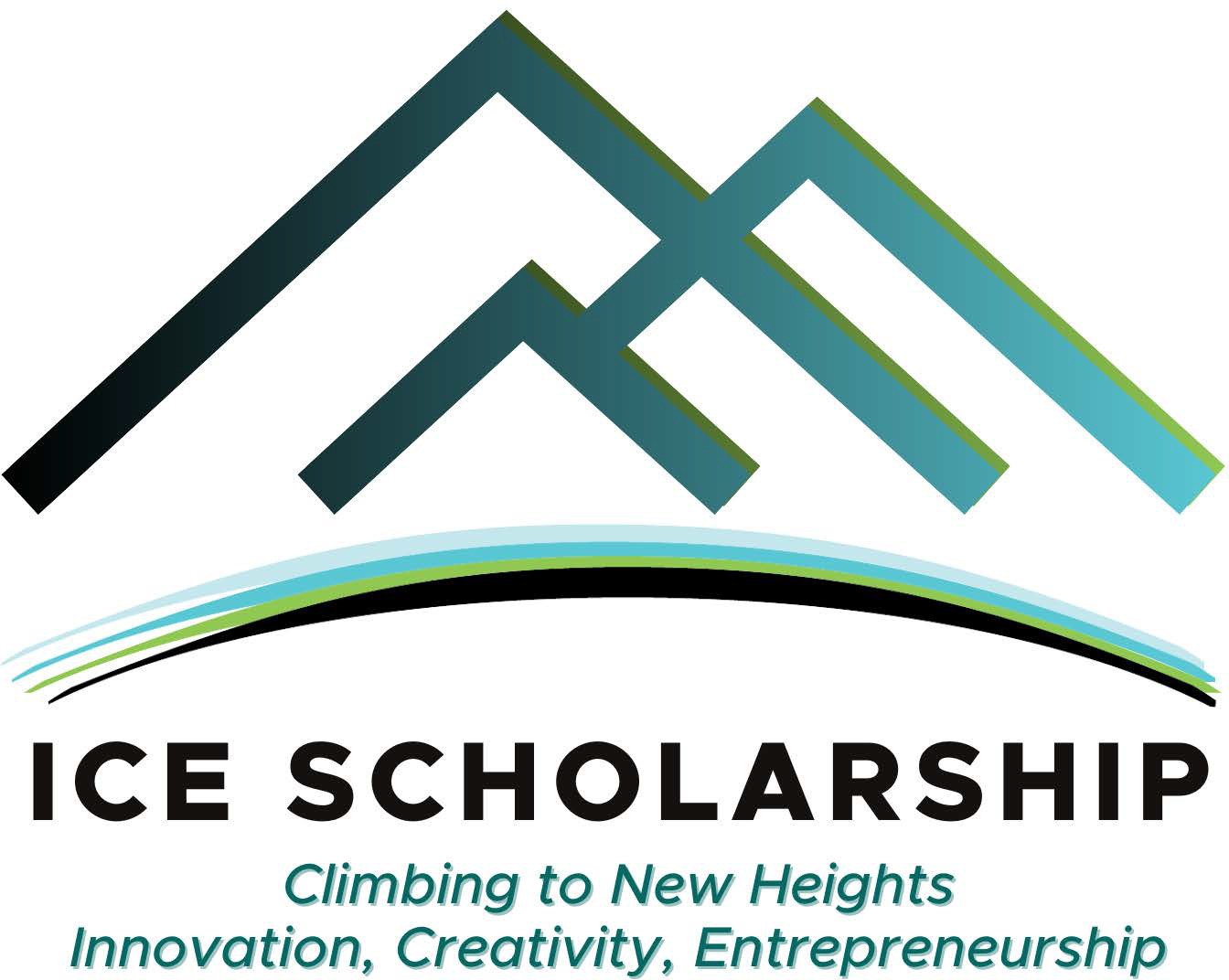 Due May 6, 2024
Project Title:Project by if needed, list more on the notes page.
School Club/Group Name if applicable: Applicant Contact Information Name of Contact (for groups, pick one person, contact can be guardian if preferred): 
Phone Number:Email: How do you prefer we contact you? 	   
Text		Call	 	Teams Message	 	EmailApproving Administrator Information


__________________________________	___________________________________
Name of Supporting Administrator		Signature of Supporting AdministratorPROJECT CHARACTERISTICS *See “Round 1 Selection Criteria” for Information about scoringProject Grade Category 
In the case of group or club, pick the highest grade in group.
Grade 9 & 10Grade 11 & 12
Which stage will your project be at by the application deadline, May 6, 2024?* This project has been started but will not be complete by the time of the application deadline or has no end date (i.e. ongoing business or activity). This project has been started but will not be complete by the time of the application deadline. This project is a future plan and will not be started or completed by the application deadline.
Was this project done as part of current assigned classwork?*	
Project is unchanged from what was submitted for class. 	  Class __________________Project is modified from or inspired by submitted classwork. Class __________________Project is independent from classwork.
Has this project, applicant, or group been awarded an ICE scholarship before?* Applicants cannot receive a second award for the same project. 
	Yes, the same applicant(s) has received ICE award for same project.Either the project or the applicant(s) have received this award before. Neither this specific project NOR this applicant(s) has received this award before.Has this project received other financial awards or scholarships?*
Yes, please describe: 	
No.PROJECT DESCRIPTION *See “Round 1 Selection Criteria” for Information about scoringGive a brief description of your project. For example, what did you do or attempt to do. Provide a short overview of the 5 Ws : Who, What, Where, When, Why, + How you implemented or would (Max. 200 words).How does this project reflect Innovation, Creativity, and/or Entrepreneurial? 
Select all that apply:		Innovation	Creativity	Entrepreneurship

For example, Provide explanation of innovative and impactful approaches and ideas. What impact does it have on you, your school, or the community? In what ways is this unique, solving challenges, creating opportunities, expressive, applicable to your lives and the lives of those around you?  (Max. 200 words)Why did you take on this Project? 

For example, what challenge were you trying to solve, who motivated you, how did you think of it?  (Max. 200 words)What was your project plan and timeline? 

For example, how did you organize your project, what materials did you need and how did you gather them? Was research necessary and where did you start? Who helped you and how? What were the steps in your timeline to complete this project?  
(Max. 200 words)What did you learn from this project, and what was its impact on you or others? 

For example, what did you hope or expect to learn for the process or outcome of the project, and what were the actual outcomes? 
(Max. 200 words)
Remember to attach a photo, video, or link as example or demonstration of project if applicable. *Optional, Not required, nor scored as not all projects would have examples to submit.NameSchoolGradePronouns
optional